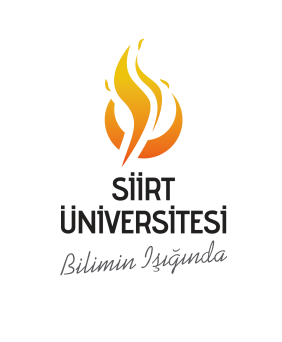 SİİRT ÜNİVERSİTESİSOSYAL BİLİMLER MESLEK YÜKSEKOKULU MÜDÜRLÜĞÜNE Tek Ders Dilekçesi…..…- …..…. Eğitim-öğretim güz / bahar dönemi sonu itibarı ile mezun olabilmem için devamını almış olduğum tek dersim kalmıştır.Aşağıda kodu, adı ve dersin sorumlusu öğretim elemanının yazılı olduğu dersten tek ders sınavına katılmak istiyorum.           Gereğini bilgilerinize arz ederim.									    ……../…...../ …….                                                                      Adı Soyadı	: ...............................................                                                                     Öğrenci No	: ...............................................                                                                     İmza                : ...............................................		Tek ders Sınavına Girmek İstediğim DersDersin Kodu       Dersin AdıDersi Veren Öğretim Üyesi